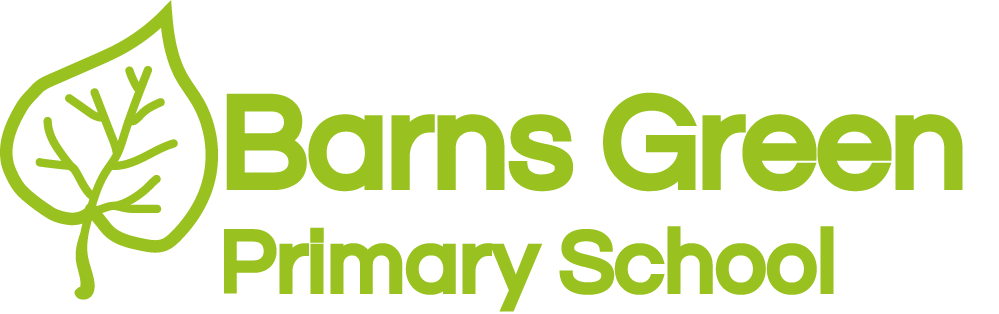 Website Link GovernorAimMonitor that the school is compliant with statutory regulations for information published on its website.ResponsibilitiesThe Government is clear about what maintained schools in England should publish on their websites – this is taken from the ‘The School Information (England) (Amendment) Regulations 2012’ which list the information to be included on a maintained school’s website by the governing body; Check that the school has met the statutory requirements for publishing information online; Become familiar with governors' responsibilities around GDPR and school performance information, which can be found in the Governance Handbook. ActionsAll actions should be written up and contained within a report ready for distribution by the clerk a week before a Governing Body meeting.  The Website Link Governor should:take a particular interest in this area of responsibility, be aware of key legislation and guidance and keep up to date with national and local initiatives. Key documents and background reading are: Governance Handbook; West Sussex Website Audit Tool. undertake appropriate external training as appropriate. participate in any internal staff training or insets in this area. monitor that all statutory policies and reports are uploaded to the website as they are reviewed.at least termly, use the West Sussex website Audit Tool to monitor that the website is up to date and all statutory requirements are met. Ensure a report by the senior school leader responsible for the school website is considered annually by the full governing body – using the website tool.